ACORD DE PARTENERIATprivind practica studenților	I. ÎNTRE	Universitatea POLITEHNICA din București, Facultatea de Ingineria și Managementul Sistemelor Tehnologice, cu sediul în București,  Str. Splaiul Independenței,  nr. 313, sect. 6, cod poștal 060042, telefon: 021 402 9302, fax:021 310 7753, reprezentată prin dl. prof. dr. ing. Cristian DOICIN în calitate de Decan, numită în continuare Organizator de practică	şi	Societatea comercială ................................................................................, cu sediul în ..........................................................................., str. ....................................................................., cod poștal ..........................., telefon: ......................................., fax: .............................................., email: ......................................., reprezentată prin .......................................................................... în calitate de ..............................................................................., numită în continuare Partener de practică, a intervenit următorul acord:	II. OBIECTUL ACORDULUI	Organizarea și desfășurarea stagiului de practică are drept principal obiectiv dezvoltarea aptitudinilor de muncă pentru studenții din învățământul tehnic superior, în scopul creșterii nivelului de calificare și a unei inserții mai rapide pe piața muncii.	Stagiul de practică a studenților se organizează în conformitate cu Legea nr. 258/2007 din 19/07/2007 publicată în Monitorul Oficial, Partea I, nr. 493 din 24/07/2007 și Ordinul nr. 3955 din 09/05/2008 al Ministrului Educației Naționale și Cercetării Științifice, publicat în Monitorul Oficial nr. 440 din 12/06/2008.	Modalitățile de derulare și conținutul stagiului de pregătire practică sunt descrise în Convenția – cadru privind efectuarea stagiului de practică care va fi încheiată, în conformitate cu legislația menționată mai sus, între Organizatorul de practică, Partenerul de practică și student.III. DURATA ACORDULUIPrezentul acord este valabil pe perioada stagiului de practică a studenților, ciclul de Licență din Universitatea POLITEHNICA din București. În anul universitar 2018 – 2019, perioada de practică este cuprinsă în intervalul 17.06.2019 – 23.08.2019. Stagiul de practică va avea, cumulat, pentru fiecare student, indiferent de numărul partenerilor de practică la care efectuează stagii într-un an, durata de 60 ore pentru studenții din anul al II-lea și 300 ore pentru studenții din anul al III-lea, programul fiind de 6 – 8 ore/zi, în funcție de programul partenerului de practică.IV. OBLIGAŢIILE PĂRŢILORObligațiile și Drepturile Partenerului de practică:Partenerul de practică va primi pentru stagiul de practică un număr total de maxim ........ studenți din următoarele programe de studii:Domeniul Inginerie Industrială Tehnologia Construcțiilor de Mașini..........studențiInformatică Aplicată în  Inginerie Industrială (an II) ............studențiNanotehnologii și Sisteme Neconvenționale (an III)..........studențiMașini-Unelte și Sisteme de Producție..........studențiLogistică Industrială..........studențiIngineria și Managementul Calității..........studențiIngineria Sudării..........studențiIngineria Securității în Industrie..........studențiIndustrial Engineering (limba engleză) ..........studențiDomeniul Inginerie și ManagementInginerie Economică Industrială ..........studențiDomeniul Mecatronică și RoboticăRobotică..........studențiPartenerul de practică va desemna un tutore pentru stagiul de practică, selectat dintre salariații proprii, ale cărui drepturi și obligații sunt menționate ȋn Convenția – cadru privind efectuarea stagiului de practică;Partenerul de practică va supraveghea, prin intermediul tutorilor, desfășurarea stagiilor de practică pentru practicanții primiți în întreprindere și va informa Organizatorul de practică asupra apariției oricărei nereguli; Înainte de începerea stagiului de practică, Partenerul de practică va instrui practicantul cu privire la normele de securitate și sănătate în muncă, în conformitate cu legislația în vigoare. Printre responsabilitățile sale, Partenerul de practică va lua măsurile necesare pentru securitatea și sănătatea în muncă a practicantului, precum și pentru comunicarea regulilor de prevenire asupra riscurilor profesionale;Pe perioada stagiului de practică, partenerul de practică trebuie să pună la dispoziția practicantului mijloacele necesare pentru dobândirea competențelor precizate în convenția –cadru privind efectuarea stagiului de practică/fișa de disciplină ;Partenerul de practică are obligaţia de a asigura practicanţilor accesul liber la serviciul de medicina muncii, pe durata derulării pregătirii practice;În urma desfășurării cu succes a stagiului de practică, Partenerul de practică poate să acorde practicantului un Atestat de practică;În cazul nerespectării obligaților de către practicant, tutorele va contacta cadrul didactic supervizor, aplicându-se sancțiuni conform regulamentului de organizare și funcționare al Universității POLITEHNICA din București.Obligațiile și Drepturile Organizatorului de practică:Organizatorul de practică desemnează un cadru didactic supervizor, ale cărui drepturi și obligații sunt menționate ȋn Convenția – cadru privind efectuarea stagiului de practică;În urma desfășurării cu succes a stagiului de practică, Organizatorul de practică va acorda practicantului un număr de 2 (două) puncte de credit pentru anul al II-lea, respectiv, 6 (șase) puncte de credit pentru anul al III-lea, ce vor fi înscrise şi în Suplimentul la diplomă, potrivit reglementărilor Europass (Decizia 2.241/2004/CE a Parlamentului European și a Consiliului).	V. ALTE CLAUZE	În situația în care Organizatorul de practică sau studenții practicanți nu vor respecta prevederile menționate mai sus, Partenerul de practică își rezervă dreptul de a rezilia prezentul Acord.            În cazul în care derularea stagiului de pregătire practică nu este conformă cu angajamentele luate de către Partenerul de practică în cadrul prezentului Acord, Organizatorul de practică poate decide întreruperea stagiului de pregătire practică, după informarea prealabilă a conducătorului Partenerului de practică și după primirea confirmării de primire a acestei informații.	Alte date privind responsabilitățile Partenerului de practică, ale Organizatorului de practică, ale practicantului, evaluarea stagiului de pregătire practică etc. sunt prezentate în Convenția – cadru privind efectuarea stagiului de practică. 	Prezentul Acord s-a încheiat azi ..................................., în două exemplare, câte unul pentru fiecare din părțile semnatare.ORGANIZATOR DE PRACTICĂ	PARTENER DE PRACTICĂ	Facultatea I.M.S.T.	     Societatea comercială ............	Decan,	Director,	Prof. dr. ing. Cristian DOICIN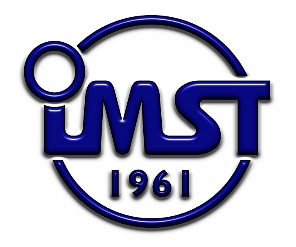 Universitatea POLITEHNICA din BucureştiFacultatea de Ingineria și Managementul Sistemelor TehnologiceSplaiul Independenţei, 313, Sector 6, Bucureşti, RO 060042 (021) 4029520, (021) 4029302www.imst.pub.ro